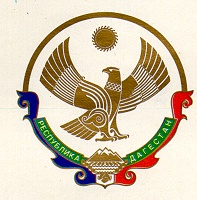 МУНИЦИПАЛЬНОЕ КАЗЕННОЕ УЧРЕЖДЕНИЕ«У П Р А В Л Е Н И Е   О Б Р А З О В А Н И Я»       С Е Р Г О К А Л И Н С К О Г О    Р А Й О Н А368510  с. Сергокала   ул. 317 Стрелковой дивизии, 7  тел. 8 (8722) 55-17-30ОГРН 1110548000056                                                                   ИНН 0527003198ПРИКАЗ«Об участии в акциях РДДМ» «13» января 2023 г.                                                                          № 3/3 Во исполнение приказа Общероссийского общественно-государственногодвижения детей и молодёжи «Движение первых» от 13 января 2023 г. № 9,ПРИКАЗЫВАЮ:Создать в общеобразовательных учреждениях Сергокалинского района первичные отделения Движения по инициативе обучающихся, педагогов и родителей.Принять участие во всех Акциях согласно Плану мероприятий общероссийского общественно - государственного движения детей и молодёжи «Движение первых».Ответственному методисту Управления Образования Магомедовой С.Ш.  разместить настоящий приказ на официальном сайте Управления образования в информационно-телекоммуникационной сети «Интернет».Контроль за исполнением настоящего приказа, возложить на заместителя начальника  С. Лукманову.Начальник МКУ«Управление образования»Сергокалинский район                                                                                   Х. ИсаеваИсп. Магомедова С.Ш.Тел. 8-903-481-80-00e-mail: msarat78@gmail.com